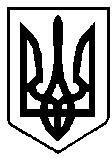 УКРАЇНАВАРАСЬКА МІСЬКА РАДА РІВНЕНСЬКОЇ ОБЛАСТІВИКОНАВЧИЙ КОМІТЕТ                                                                                       Р І Ш Е Н Н Я25 листопада  2020 року				  	                          №269Про виділення паливно-мастильних матеріалів з місцевого матеріального резервуЗ метою оперативного реагування на запобігання виникненню та ліквідацію медико-біологічної надзвичайної ситуації  природного характеру державного рівня, на підставі пункту 1 протокольного рішення засідання Державної комісії з питань техногенно-екологічної безпеки та надзвичайних ситуацій від 10 березня 2020 року №2,  відповідно до вимог пункту 15 частини 2 статті 19 Кодексу цивільного захисту України, постанов  Кабінету Міністрів України  від 30 вересня 2015 року №775 «Про затвердження Порядку створення та використання матеріальних резервів для запобігання і ліквідації наслідків надзвичайних ситуацій», розпорядження голови обласної державної адміністрації  від  28 грудня  2015 року №765 «Про формування матеріальних резервів для запобігання та ліквідації наслідків надзвичайних ситуацій у Рівненській області», рішення виконавчого комітету Вараської міської ради  від 28 лютого 2019 року №14 «Про внесення змін до рішення  виконавчого комітету Вараської міської ради від  04.10.2017 року № 159 «Про затвердження Порядку створення і використання місцевого матеріального резерву для запобігання і ліквідації наслідків надзвичайних ситуацій», враховуючи рішення комісії з питань техногенно-екологічної безпеки та надзвичайних ситуацій Вараської міської територіальної громади  від 25 листопада  2020 року  протокол № 48  та керуючись  підпунктом 2 пункту «б» частини першої статті 38 Закону України «Про місцеве самоврядування в Україні» виконавчий комітет Вараської міської радиВИРІШИВ:1. Виділити КНП Вараської міської ради «Вараська багатопрофільна лікарня» паливно-мастильні матеріали (бензин А-92)   в об’ємі   1000 (одна тисяча ) літрів .2. Начальнику відділу з питань надзвичайних ситуацій та цивільного захисту населення виконавчого комітету Вараської міської ради здійснити видачу талонів для отримання КНП Вараської міської ради  «Вараська багатопрофільна лікарня» паливно-мастильних  матеріалів (бензин А-92) 1000 ( одна тисяча)   літрів.23. Начальнику КНП Вараської міської ради  «Вараська багатопрофільна лікарня» документально прозвітувати про цільове використання виділених матеріалів.4. Відділу фінансово-господарського забезпечення виконавчого комітету Вараської міської ради провести списання матеріалів зазначених у п.1 даного рішення у відповідності до вимог чинного законодавства. 5. Контроль за виконанням рішення покласти на міського голову.Міський голова                                                               Олександр МЕНЗУЛ